T.C.T.C.T.C.T.C.T.C.T.C.T.C.T.C.T.C.T.C.T.C.FOTOĞRAFFOTOĞRAFFOTOĞRAFFOTOĞRAFBANDIRMA ONYEDİ EYLÜL ÜNİVERSİTESİBANDIRMA ONYEDİ EYLÜL ÜNİVERSİTESİBANDIRMA ONYEDİ EYLÜL ÜNİVERSİTESİBANDIRMA ONYEDİ EYLÜL ÜNİVERSİTESİBANDIRMA ONYEDİ EYLÜL ÜNİVERSİTESİBANDIRMA ONYEDİ EYLÜL ÜNİVERSİTESİBANDIRMA ONYEDİ EYLÜL ÜNİVERSİTESİBANDIRMA ONYEDİ EYLÜL ÜNİVERSİTESİBANDIRMA ONYEDİ EYLÜL ÜNİVERSİTESİBANDIRMA ONYEDİ EYLÜL ÜNİVERSİTESİBANDIRMA ONYEDİ EYLÜL ÜNİVERSİTESİFOTOĞRAFFOTOĞRAFFOTOĞRAFFOTOĞRAF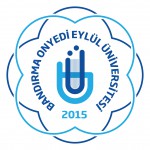 ÖMER SEYFETTİN UYGULAMALI BİLİMLER FAKÜLTESİÖMER SEYFETTİN UYGULAMALI BİLİMLER FAKÜLTESİÖMER SEYFETTİN UYGULAMALI BİLİMLER FAKÜLTESİÖMER SEYFETTİN UYGULAMALI BİLİMLER FAKÜLTESİÖMER SEYFETTİN UYGULAMALI BİLİMLER FAKÜLTESİÖMER SEYFETTİN UYGULAMALI BİLİMLER FAKÜLTESİÖMER SEYFETTİN UYGULAMALI BİLİMLER FAKÜLTESİÖMER SEYFETTİN UYGULAMALI BİLİMLER FAKÜLTESİÖMER SEYFETTİN UYGULAMALI BİLİMLER FAKÜLTESİÖMER SEYFETTİN UYGULAMALI BİLİMLER FAKÜLTESİÖMER SEYFETTİN UYGULAMALI BİLİMLER FAKÜLTESİFOTOĞRAFFOTOĞRAFFOTOĞRAFFOTOĞRAFZORUNLU YAZ STAJI FORMUZORUNLU YAZ STAJI FORMUZORUNLU YAZ STAJI FORMUZORUNLU YAZ STAJI FORMUZORUNLU YAZ STAJI FORMUZORUNLU YAZ STAJI FORMUZORUNLU YAZ STAJI FORMUZORUNLU YAZ STAJI FORMUZORUNLU YAZ STAJI FORMUZORUNLU YAZ STAJI FORMUZORUNLU YAZ STAJI FORMUFOTOĞRAFFOTOĞRAFFOTOĞRAFFOTOĞRAFÖĞRENCİNİN            :                                                                                                                        ÖĞRENCİNİN            :                                                                                                                        ÖĞRENCİNİN            :                                                                                                                        ÖĞRENCİNİN            :                                                                                                                        ÖĞRENCİNİN            :                                                                                                                        ÖĞRENCİNİN            :                                                                                                                        ÖĞRENCİNİN            :                                                                                                                        ÖĞRENCİNİN            :                                                                                                                        ÖĞRENCİNİN            :                                                                                                                        ÖĞRENCİNİN            :                                                                                                                        ÖĞRENCİNİN            :                                                                                                                        ÖĞRENCİNİN            :                                                                                                                        ÖĞRENCİNİN            :                                                                                                                        ÖĞRENCİNİN            :                                                                                                                        ÖĞRENCİNİN            :                                                                                                                        ÖĞRENCİNİN            :                                                                                                                        ÖĞRENCİNİN            :                                                                                                                        ÖĞRENCİNİN            :                                                                                                                        ÖĞRENCİNİN            :                                                                                                                        Adı  SoyadıAdı  SoyadıBölümüBölümüBölümüBölümüBölümüBölümüT.C.Kimlik No.T.C.Kimlik No.Öğrenim  Yılı.Öğrenim  Yılı.Öğrenim  Yılı.Öğrenim  Yılı.Öğrenim  Yılı.Öğrenim  Yılı.2021-20222021-20222021-20222021-20222021-20222021-20222021-20222021-20222021-20222021-2022Öğrenci  No Öğrenci  No Telefon   No.Telefon   No.Telefon   No.Telefon   No.Telefon   No.Telefon   No.Staj BaşlangıcıStaj Başlangıcı01 Ağustos 2022 (20 İşgünü)e-postae-postae-postae-postae-postae-postaAçık AdresiAçık AdresiÖĞRENCİNİN                 OKUL                           ADRESİÖĞRENCİNİN                 OKUL                           ADRESİMahalle :  YENİ MAHALLEMahalle :  YENİ MAHALLEMahalle :  YENİ MAHALLEMahalle :  YENİ MAHALLEMahalle :  YENİ MAHALLEMahalle :  YENİ MAHALLEMahalle :  YENİ MAHALLE Cadde : Şehit Astsb. M. Soner VARLIK Cad. Cadde : Şehit Astsb. M. Soner VARLIK Cad. Cadde : Şehit Astsb. M. Soner VARLIK Cad. Cadde : Şehit Astsb. M. Soner VARLIK Cad. Cadde : Şehit Astsb. M. Soner VARLIK Cad. Cadde : Şehit Astsb. M. Soner VARLIK Cad. Cadde : Şehit Astsb. M. Soner VARLIK Cad. Cadde : Şehit Astsb. M. Soner VARLIK Cad. Cadde : Şehit Astsb. M. Soner VARLIK Cad. Cadde : Şehit Astsb. M. Soner VARLIK Cad.ÖĞRENCİNİN                 OKUL                           ADRESİÖĞRENCİNİN                 OKUL                           ADRESİSokak    :  ---Sokak    :  ---Sokak    :  ---Dışkapı  :  77Dışkapı  :  77Dışkapı  :  77Dışkapı  :  77Dışkapı  :  77Dışkapı  :  77İç  Kapı No  : --İç  Kapı No  : --İç  Kapı No  : --İç  Kapı No  : --İç  Kapı No  : --İç  Kapı No  : --İç  Kapı No  : --İç  Kapı No  : --ÖĞRENCİNİN                 OKUL                           ADRESİÖĞRENCİNİN                 OKUL                           ADRESİİLİ          :  BALIKESİRİLİ          :  BALIKESİRİLİ          :  BALIKESİRİLÇESİ   :   BANDIRMAİLÇESİ   :   BANDIRMAİLÇESİ   :   BANDIRMAİLÇESİ   :   BANDIRMAİLÇESİ   :   BANDIRMAİLÇESİ   :   BANDIRMAİLÇESİ   :   BANDIRMAİLÇESİ   :   BANDIRMAPosta KoduPosta KoduPosta Kodu102001020010200STAJ    YAPILACAK    KURUMUN    ADISTAJ    YAPILACAK    KURUMUN    ADISTAJ ŞEKLİ (Uzaktan / İşyerinde)STAJ ŞEKLİ (Uzaktan / İşyerinde) BÖLÜMÜN  KODUSTAJ YAPILACAK BÖLÜMÜN ADISTAJ YAPILACAK BÖLÜMÜN ADISTAJ YAPILACAK BÖLÜMÜN ADISTAJ YAPILACAK BÖLÜMÜN ADISTAJA BAŞLAMA TARİHİSTAJA BAŞLAMA TARİHİSTAJA BAŞLAMA TARİHİSTAJA BAŞLAMA TARİHİSTAJA BAŞLAMA TARİHİSTAJA BAŞLAMA TARİHİSTAJI BİTİRME TARİHİSTAJI BİTİRME TARİHİSTAJI BİTİRME TARİHİSTAJI BİTİRME TARİHİSTAJI BİTİRME TARİHİİŞ GÜNÜİŞ GÜNÜİŞ GÜNÜ   Fakülteniz Öğrencisinin Yukarıda belirtilen zorunlu yaz stajını Şirketimizde yapması uygundur.   Fakülteniz Öğrencisinin Yukarıda belirtilen zorunlu yaz stajını Şirketimizde yapması uygundur.   Fakülteniz Öğrencisinin Yukarıda belirtilen zorunlu yaz stajını Şirketimizde yapması uygundur.   Fakülteniz Öğrencisinin Yukarıda belirtilen zorunlu yaz stajını Şirketimizde yapması uygundur.   Fakülteniz Öğrencisinin Yukarıda belirtilen zorunlu yaz stajını Şirketimizde yapması uygundur.   Fakülteniz Öğrencisinin Yukarıda belirtilen zorunlu yaz stajını Şirketimizde yapması uygundur.   Fakülteniz Öğrencisinin Yukarıda belirtilen zorunlu yaz stajını Şirketimizde yapması uygundur.   Fakülteniz Öğrencisinin Yukarıda belirtilen zorunlu yaz stajını Şirketimizde yapması uygundur.   Fakülteniz Öğrencisinin Yukarıda belirtilen zorunlu yaz stajını Şirketimizde yapması uygundur.   Fakülteniz Öğrencisinin Yukarıda belirtilen zorunlu yaz stajını Şirketimizde yapması uygundur.   Fakülteniz Öğrencisinin Yukarıda belirtilen zorunlu yaz stajını Şirketimizde yapması uygundur.   Fakülteniz Öğrencisinin Yukarıda belirtilen zorunlu yaz stajını Şirketimizde yapması uygundur.   Fakülteniz Öğrencisinin Yukarıda belirtilen zorunlu yaz stajını Şirketimizde yapması uygundur.   Fakülteniz Öğrencisinin Yukarıda belirtilen zorunlu yaz stajını Şirketimizde yapması uygundur.   Fakülteniz Öğrencisinin Yukarıda belirtilen zorunlu yaz stajını Şirketimizde yapması uygundur.   Fakülteniz Öğrencisinin Yukarıda belirtilen zorunlu yaz stajını Şirketimizde yapması uygundur.   Fakülteniz Öğrencisinin Yukarıda belirtilen zorunlu yaz stajını Şirketimizde yapması uygundur.   Fakülteniz Öğrencisinin Yukarıda belirtilen zorunlu yaz stajını Şirketimizde yapması uygundur.   Fakülteniz Öğrencisinin Yukarıda belirtilen zorunlu yaz stajını Şirketimizde yapması uygundur.STAJ YAPACAĞI KURUMUN YETKİLİSİNİNSTAJ YAPACAĞI KURUMUN YETKİLİSİNİNSTAJ YAPACAĞI KURUMUN YETKİLİSİNİNSTAJ YAPACAĞI KURUMUN YETKİLİSİNİNSTAJ YAPACAĞI KURUMUN YETKİLİSİNİNSTAJ YAPACAĞI KURUMUN YETKİLİSİNİNSTAJ YAPACAĞI KURUMUN YETKİLİSİNİNSTAJ YAPACAĞI KURUMUN YETKİLİSİNİNSTAJ YAPACAĞI KURUMUN YETKİLİSİNİNSTAJ YAPACAĞI KURUMUN YETKİLİSİNİNSTAJ YAPACAĞI KURUMUN YETKİLİSİNİNSTAJ YAPACAĞI KURUMUN YETKİLİSİNİNSTAJ YAPACAĞI KURUMUN YETKİLİSİNİNSTAJ YAPACAĞI KURUMUN YETKİLİSİNİNSTAJ YAPACAĞI KURUMUN YETKİLİSİNİNSTAJ YAPACAĞI KURUMUN YETKİLİSİNİNSTAJ YAPACAĞI KURUMUN YETKİLİSİNİNSTAJ YAPACAĞI KURUMUN YETKİLİSİNİNSTAJ YAPACAĞI KURUMUN YETKİLİSİNİNAdı  SoyadıAdı  Soyadıİmza / Kaşeİmza / Kaşeİmza / Kaşeİmza / Kaşeİmza / Kaşeİmza / KaşeGörevi ve ÜnvanıGörevi ve Ünvanıİmza / Kaşeİmza / Kaşeİmza / Kaşeİmza / Kaşeİmza / Kaşeİmza / KaşeTarihTarihİmza / Kaşeİmza / Kaşeİmza / Kaşeİmza / Kaşeİmza / Kaşeİmza / KaşeÖNEMLİ   NOTÖNEMLİ   NOTÖNEMLİ   NOTÖNEMLİ   NOTÖNEMLİ   NOTÖNEMLİ   NOTÖNEMLİ   NOTÖNEMLİ   NOTÖNEMLİ   NOTÖNEMLİ   NOTÖNEMLİ   NOTÖNEMLİ   NOTÖNEMLİ   NOTÖNEMLİ   NOTÖNEMLİ   NOTÖNEMLİ   NOTÖNEMLİ   NOTÖNEMLİ   NOTÖNEMLİ   NOT1 - Öğrenci Staja Başlama ve bitirme  tarihleri arasında Fakültemiz tarafından İş Kazası ve Meslek Hastalıkları  1 - Öğrenci Staja Başlama ve bitirme  tarihleri arasında Fakültemiz tarafından İş Kazası ve Meslek Hastalıkları  1 - Öğrenci Staja Başlama ve bitirme  tarihleri arasında Fakültemiz tarafından İş Kazası ve Meslek Hastalıkları  1 - Öğrenci Staja Başlama ve bitirme  tarihleri arasında Fakültemiz tarafından İş Kazası ve Meslek Hastalıkları  1 - Öğrenci Staja Başlama ve bitirme  tarihleri arasında Fakültemiz tarafından İş Kazası ve Meslek Hastalıkları  1 - Öğrenci Staja Başlama ve bitirme  tarihleri arasında Fakültemiz tarafından İş Kazası ve Meslek Hastalıkları  1 - Öğrenci Staja Başlama ve bitirme  tarihleri arasında Fakültemiz tarafından İş Kazası ve Meslek Hastalıkları  1 - Öğrenci Staja Başlama ve bitirme  tarihleri arasında Fakültemiz tarafından İş Kazası ve Meslek Hastalıkları  1 - Öğrenci Staja Başlama ve bitirme  tarihleri arasında Fakültemiz tarafından İş Kazası ve Meslek Hastalıkları  1 - Öğrenci Staja Başlama ve bitirme  tarihleri arasında Fakültemiz tarafından İş Kazası ve Meslek Hastalıkları  1 - Öğrenci Staja Başlama ve bitirme  tarihleri arasında Fakültemiz tarafından İş Kazası ve Meslek Hastalıkları  1 - Öğrenci Staja Başlama ve bitirme  tarihleri arasında Fakültemiz tarafından İş Kazası ve Meslek Hastalıkları  1 - Öğrenci Staja Başlama ve bitirme  tarihleri arasında Fakültemiz tarafından İş Kazası ve Meslek Hastalıkları  1 - Öğrenci Staja Başlama ve bitirme  tarihleri arasında Fakültemiz tarafından İş Kazası ve Meslek Hastalıkları  1 - Öğrenci Staja Başlama ve bitirme  tarihleri arasında Fakültemiz tarafından İş Kazası ve Meslek Hastalıkları  1 - Öğrenci Staja Başlama ve bitirme  tarihleri arasında Fakültemiz tarafından İş Kazası ve Meslek Hastalıkları  1 - Öğrenci Staja Başlama ve bitirme  tarihleri arasında Fakültemiz tarafından İş Kazası ve Meslek Hastalıkları  1 - Öğrenci Staja Başlama ve bitirme  tarihleri arasında Fakültemiz tarafından İş Kazası ve Meslek Hastalıkları  1 - Öğrenci Staja Başlama ve bitirme  tarihleri arasında Fakültemiz tarafından İş Kazası ve Meslek Hastalıkları  Sigortası yapılacağından dolayı onay tarihine önem verilmesi gerekmektedir.Sigortası yapılacağından dolayı onay tarihine önem verilmesi gerekmektedir.Sigortası yapılacağından dolayı onay tarihine önem verilmesi gerekmektedir.Sigortası yapılacağından dolayı onay tarihine önem verilmesi gerekmektedir.Sigortası yapılacağından dolayı onay tarihine önem verilmesi gerekmektedir.Sigortası yapılacağından dolayı onay tarihine önem verilmesi gerekmektedir.Sigortası yapılacağından dolayı onay tarihine önem verilmesi gerekmektedir.Sigortası yapılacağından dolayı onay tarihine önem verilmesi gerekmektedir.Sigortası yapılacağından dolayı onay tarihine önem verilmesi gerekmektedir.Sigortası yapılacağından dolayı onay tarihine önem verilmesi gerekmektedir.Sigortası yapılacağından dolayı onay tarihine önem verilmesi gerekmektedir.Sigortası yapılacağından dolayı onay tarihine önem verilmesi gerekmektedir.Sigortası yapılacağından dolayı onay tarihine önem verilmesi gerekmektedir.Sigortası yapılacağından dolayı onay tarihine önem verilmesi gerekmektedir.Sigortası yapılacağından dolayı onay tarihine önem verilmesi gerekmektedir.Sigortası yapılacağından dolayı onay tarihine önem verilmesi gerekmektedir.Sigortası yapılacağından dolayı onay tarihine önem verilmesi gerekmektedir.Sigortası yapılacağından dolayı onay tarihine önem verilmesi gerekmektedir.Sigortası yapılacağından dolayı onay tarihine önem verilmesi gerekmektedir.2 - Staj Döneminde Kurumumuzun Sigortayla ilgili herhangi bir yükümlülüğü bulunmamaktadır. Belirtilen tarihlerde 2 - Staj Döneminde Kurumumuzun Sigortayla ilgili herhangi bir yükümlülüğü bulunmamaktadır. Belirtilen tarihlerde 2 - Staj Döneminde Kurumumuzun Sigortayla ilgili herhangi bir yükümlülüğü bulunmamaktadır. Belirtilen tarihlerde 2 - Staj Döneminde Kurumumuzun Sigortayla ilgili herhangi bir yükümlülüğü bulunmamaktadır. Belirtilen tarihlerde 2 - Staj Döneminde Kurumumuzun Sigortayla ilgili herhangi bir yükümlülüğü bulunmamaktadır. Belirtilen tarihlerde 2 - Staj Döneminde Kurumumuzun Sigortayla ilgili herhangi bir yükümlülüğü bulunmamaktadır. Belirtilen tarihlerde 2 - Staj Döneminde Kurumumuzun Sigortayla ilgili herhangi bir yükümlülüğü bulunmamaktadır. Belirtilen tarihlerde 2 - Staj Döneminde Kurumumuzun Sigortayla ilgili herhangi bir yükümlülüğü bulunmamaktadır. Belirtilen tarihlerde 2 - Staj Döneminde Kurumumuzun Sigortayla ilgili herhangi bir yükümlülüğü bulunmamaktadır. Belirtilen tarihlerde 2 - Staj Döneminde Kurumumuzun Sigortayla ilgili herhangi bir yükümlülüğü bulunmamaktadır. Belirtilen tarihlerde 2 - Staj Döneminde Kurumumuzun Sigortayla ilgili herhangi bir yükümlülüğü bulunmamaktadır. Belirtilen tarihlerde 2 - Staj Döneminde Kurumumuzun Sigortayla ilgili herhangi bir yükümlülüğü bulunmamaktadır. Belirtilen tarihlerde 2 - Staj Döneminde Kurumumuzun Sigortayla ilgili herhangi bir yükümlülüğü bulunmamaktadır. Belirtilen tarihlerde 2 - Staj Döneminde Kurumumuzun Sigortayla ilgili herhangi bir yükümlülüğü bulunmamaktadır. Belirtilen tarihlerde 2 - Staj Döneminde Kurumumuzun Sigortayla ilgili herhangi bir yükümlülüğü bulunmamaktadır. Belirtilen tarihlerde 2 - Staj Döneminde Kurumumuzun Sigortayla ilgili herhangi bir yükümlülüğü bulunmamaktadır. Belirtilen tarihlerde 2 - Staj Döneminde Kurumumuzun Sigortayla ilgili herhangi bir yükümlülüğü bulunmamaktadır. Belirtilen tarihlerde 2 - Staj Döneminde Kurumumuzun Sigortayla ilgili herhangi bir yükümlülüğü bulunmamaktadır. Belirtilen tarihlerde 2 - Staj Döneminde Kurumumuzun Sigortayla ilgili herhangi bir yükümlülüğü bulunmamaktadır. Belirtilen tarihlerde öğrencimize staj yapma imkanı sağlamanız yeterlidir.öğrencimize staj yapma imkanı sağlamanız yeterlidir.öğrencimize staj yapma imkanı sağlamanız yeterlidir.öğrencimize staj yapma imkanı sağlamanız yeterlidir.öğrencimize staj yapma imkanı sağlamanız yeterlidir.öğrencimize staj yapma imkanı sağlamanız yeterlidir.öğrencimize staj yapma imkanı sağlamanız yeterlidir.öğrencimize staj yapma imkanı sağlamanız yeterlidir.öğrencimize staj yapma imkanı sağlamanız yeterlidir.öğrencimize staj yapma imkanı sağlamanız yeterlidir.öğrencimize staj yapma imkanı sağlamanız yeterlidir.öğrencimize staj yapma imkanı sağlamanız yeterlidir.öğrencimize staj yapma imkanı sağlamanız yeterlidir.öğrencimize staj yapma imkanı sağlamanız yeterlidir.öğrencimize staj yapma imkanı sağlamanız yeterlidir.öğrencimize staj yapma imkanı sağlamanız yeterlidir.öğrencimize staj yapma imkanı sağlamanız yeterlidir.öğrencimize staj yapma imkanı sağlamanız yeterlidir.öğrencimize staj yapma imkanı sağlamanız yeterlidir.3 - Staj yapmasına Onay verdiğiniz taktirde Öğrenci bu belgeyi Fakültemize teslim edecek ve belirtilen tarihlerde staj 3 - Staj yapmasına Onay verdiğiniz taktirde Öğrenci bu belgeyi Fakültemize teslim edecek ve belirtilen tarihlerde staj 3 - Staj yapmasına Onay verdiğiniz taktirde Öğrenci bu belgeyi Fakültemize teslim edecek ve belirtilen tarihlerde staj 3 - Staj yapmasına Onay verdiğiniz taktirde Öğrenci bu belgeyi Fakültemize teslim edecek ve belirtilen tarihlerde staj 3 - Staj yapmasına Onay verdiğiniz taktirde Öğrenci bu belgeyi Fakültemize teslim edecek ve belirtilen tarihlerde staj 3 - Staj yapmasına Onay verdiğiniz taktirde Öğrenci bu belgeyi Fakültemize teslim edecek ve belirtilen tarihlerde staj 3 - Staj yapmasına Onay verdiğiniz taktirde Öğrenci bu belgeyi Fakültemize teslim edecek ve belirtilen tarihlerde staj 3 - Staj yapmasına Onay verdiğiniz taktirde Öğrenci bu belgeyi Fakültemize teslim edecek ve belirtilen tarihlerde staj 3 - Staj yapmasına Onay verdiğiniz taktirde Öğrenci bu belgeyi Fakültemize teslim edecek ve belirtilen tarihlerde staj 3 - Staj yapmasına Onay verdiğiniz taktirde Öğrenci bu belgeyi Fakültemize teslim edecek ve belirtilen tarihlerde staj 3 - Staj yapmasına Onay verdiğiniz taktirde Öğrenci bu belgeyi Fakültemize teslim edecek ve belirtilen tarihlerde staj 3 - Staj yapmasına Onay verdiğiniz taktirde Öğrenci bu belgeyi Fakültemize teslim edecek ve belirtilen tarihlerde staj 3 - Staj yapmasına Onay verdiğiniz taktirde Öğrenci bu belgeyi Fakültemize teslim edecek ve belirtilen tarihlerde staj 3 - Staj yapmasına Onay verdiğiniz taktirde Öğrenci bu belgeyi Fakültemize teslim edecek ve belirtilen tarihlerde staj 3 - Staj yapmasına Onay verdiğiniz taktirde Öğrenci bu belgeyi Fakültemize teslim edecek ve belirtilen tarihlerde staj 3 - Staj yapmasına Onay verdiğiniz taktirde Öğrenci bu belgeyi Fakültemize teslim edecek ve belirtilen tarihlerde staj 3 - Staj yapmasına Onay verdiğiniz taktirde Öğrenci bu belgeyi Fakültemize teslim edecek ve belirtilen tarihlerde staj 3 - Staj yapmasına Onay verdiğiniz taktirde Öğrenci bu belgeyi Fakültemize teslim edecek ve belirtilen tarihlerde staj 3 - Staj yapmasına Onay verdiğiniz taktirde Öğrenci bu belgeyi Fakültemize teslim edecek ve belirtilen tarihlerde staj evraklarını elden kurumunuza gizli zarf içinde getirecektir.evraklarını elden kurumunuza gizli zarf içinde getirecektir.evraklarını elden kurumunuza gizli zarf içinde getirecektir.evraklarını elden kurumunuza gizli zarf içinde getirecektir.evraklarını elden kurumunuza gizli zarf içinde getirecektir.evraklarını elden kurumunuza gizli zarf içinde getirecektir.evraklarını elden kurumunuza gizli zarf içinde getirecektir.evraklarını elden kurumunuza gizli zarf içinde getirecektir.evraklarını elden kurumunuza gizli zarf içinde getirecektir.evraklarını elden kurumunuza gizli zarf içinde getirecektir.evraklarını elden kurumunuza gizli zarf içinde getirecektir.evraklarını elden kurumunuza gizli zarf içinde getirecektir.evraklarını elden kurumunuza gizli zarf içinde getirecektir.evraklarını elden kurumunuza gizli zarf içinde getirecektir.evraklarını elden kurumunuza gizli zarf içinde getirecektir.evraklarını elden kurumunuza gizli zarf içinde getirecektir.evraklarını elden kurumunuza gizli zarf içinde getirecektir.evraklarını elden kurumunuza gizli zarf içinde getirecektir.evraklarını elden kurumunuza gizli zarf içinde getirecektir.4 - Bu formlar 3 adet düzenlenecektir.4 - Bu formlar 3 adet düzenlenecektir.4 - Bu formlar 3 adet düzenlenecektir.4 - Bu formlar 3 adet düzenlenecektir.4 - Bu formlar 3 adet düzenlenecektir.4 - Bu formlar 3 adet düzenlenecektir.4 - Bu formlar 3 adet düzenlenecektir.4 - Bu formlar 3 adet düzenlenecektir.4 - Bu formlar 3 adet düzenlenecektir.4 - Bu formlar 3 adet düzenlenecektir.4 - Bu formlar 3 adet düzenlenecektir.4 - Bu formlar 3 adet düzenlenecektir.4 - Bu formlar 3 adet düzenlenecektir.4 - Bu formlar 3 adet düzenlenecektir.4 - Bu formlar 3 adet düzenlenecektir.4 - Bu formlar 3 adet düzenlenecektir.4 - Bu formlar 3 adet düzenlenecektir.4 - Bu formlar 3 adet düzenlenecektir.4 - Bu formlar 3 adet düzenlenecektir.ÖĞRENCİNİN  İMZASIÖĞRENCİNİN  İMZASIÖĞRENCİNİN  İMZASIÖĞRENCİNİN  İMZASIÖĞRENCİ DANIŞMANIÖĞRENCİ DANIŞMANIÖĞRENCİ DANIŞMANIÖĞRENCİ DANIŞMANIÖĞRENCİ DANIŞMANIÖĞRENCİ DANIŞMANIÖĞRENCİ DANIŞMANIÖĞRENCİ DANIŞMANIÖĞRENCİ DANIŞMANIÖĞRENCİ DANIŞMANIÖĞRENCİ DANIŞMANIÖĞRENCİ DANIŞMANIÖĞRENCİ DANIŞMANIÖĞRENCİ DANIŞMANIÖĞRENCİ DANIŞMANIBelge   üzerindeki   bilgilerin   doğru   olduğunu Belge   üzerindeki   bilgilerin   doğru   olduğunu Belge   üzerindeki   bilgilerin   doğru   olduğunu Belge   üzerindeki   bilgilerin   doğru   olduğunu bildirir ve staj yapacağımı  taahhüt ederim. Adı geçenbildirir ve staj yapacağımı  taahhüt ederim. Adı geçenbildirir ve staj yapacağımı  taahhüt ederim. Adı geçenbildirir ve staj yapacağımı  taahhüt ederim. Adı geçenkurumla ilgili staj evraklarımın hazırlanmasını kurumla ilgili staj evraklarımın hazırlanmasını kurumla ilgili staj evraklarımın hazırlanmasını kurumla ilgili staj evraklarımın hazırlanmasını saygılarımla arz ederim.saygılarımla arz ederim.saygılarımla arz ederim.saygılarımla arz ederim.Tarih / İmza      :Tarih / İmza      :Tarih / İmza      :Tarih / İmza      : Tarih / İmza      : Tarih / İmza      : Tarih / İmza      : Tarih / İmza      : Tarih / İmza      : Tarih / İmza      : Tarih / İmza      : Tarih / İmza      : Tarih / İmza      : Tarih / İmza      : Tarih / İmza      : Tarih / İmza      : Tarih / İmza      : Tarih / İmza      : Tarih / İmza      :